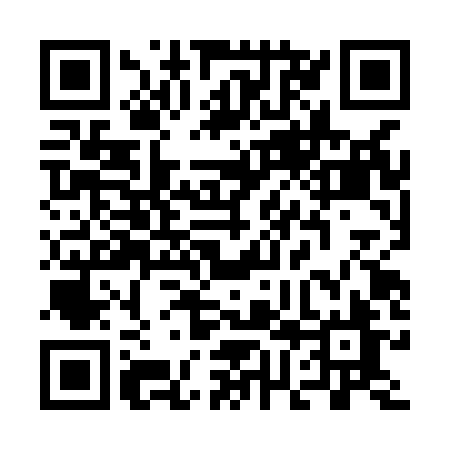 Prayer times for Treppenstein, GermanyMon 1 Apr 2024 - Tue 30 Apr 2024High Latitude Method: Angle Based RulePrayer Calculation Method: Muslim World LeagueAsar Calculation Method: ShafiPrayer times provided by https://www.salahtimes.comDateDayFajrSunriseDhuhrAsrMaghribIsha1Mon4:526:461:144:477:429:292Tue4:496:441:134:487:449:313Wed4:476:421:134:497:459:334Thu4:446:391:134:507:479:355Fri4:416:371:124:517:489:376Sat4:396:351:124:517:509:397Sun4:366:331:124:527:529:418Mon4:336:311:124:537:539:449Tue4:316:291:114:547:559:4610Wed4:286:271:114:547:569:4811Thu4:256:251:114:557:589:5012Fri4:226:231:114:567:599:5213Sat4:196:211:104:568:019:5414Sun4:176:181:104:578:029:5715Mon4:146:161:104:588:049:5916Tue4:116:141:104:598:0610:0117Wed4:086:121:094:598:0710:0318Thu4:056:101:095:008:0910:0619Fri4:026:081:095:018:1010:0820Sat3:596:061:095:018:1210:1121Sun3:576:041:085:028:1310:1322Mon3:546:021:085:038:1510:1523Tue3:516:011:085:038:1610:1824Wed3:485:591:085:048:1810:2025Thu3:455:571:085:058:2010:2326Fri3:425:551:085:058:2110:2527Sat3:395:531:075:068:2310:2828Sun3:365:511:075:068:2410:3029Mon3:335:491:075:078:2610:3330Tue3:305:481:075:088:2710:36